Информация о мерах по предотвращению распространения ОРВИ/гриппаУчащимся Ворсихинской СОШ были розданы памятки.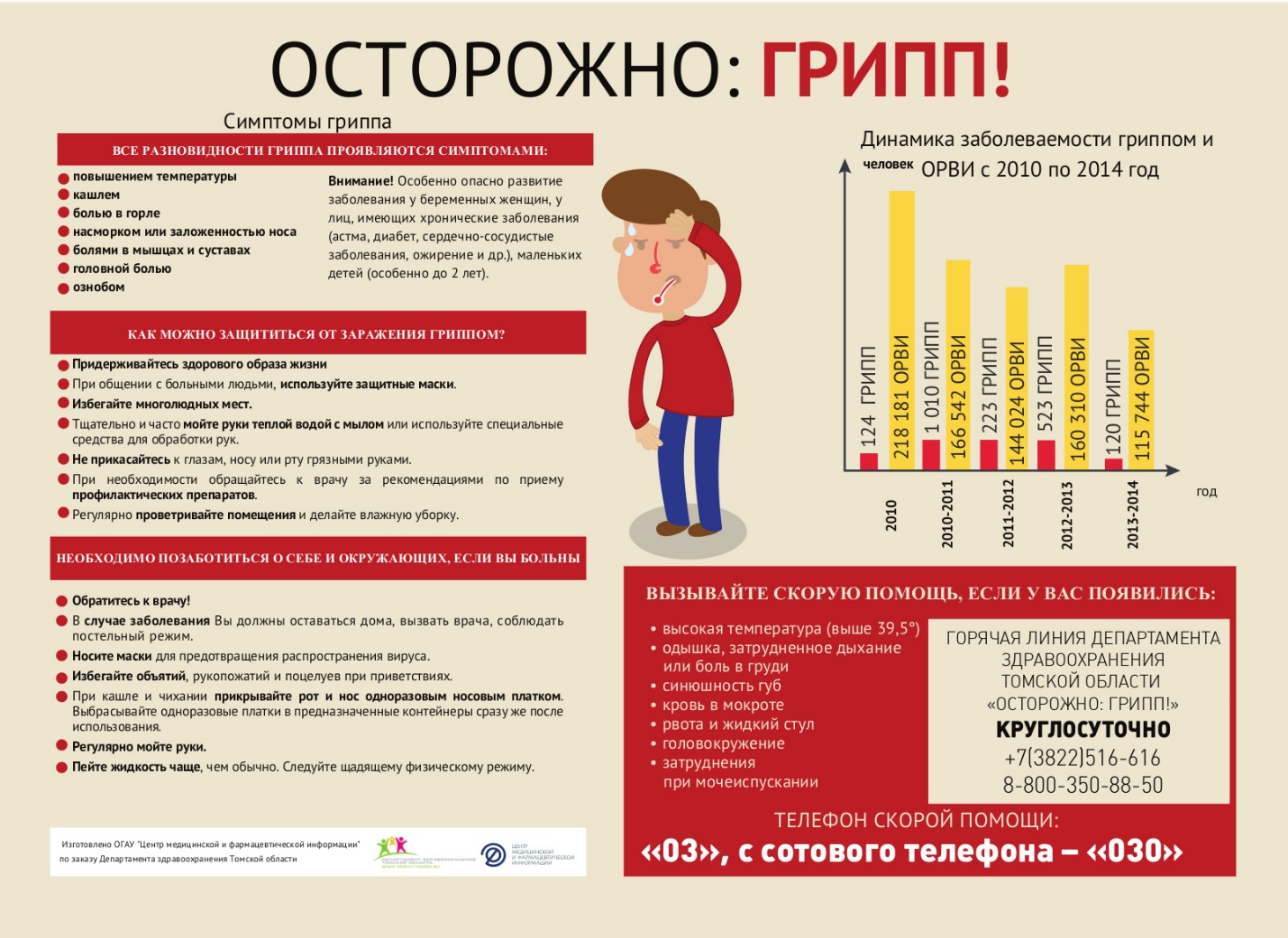 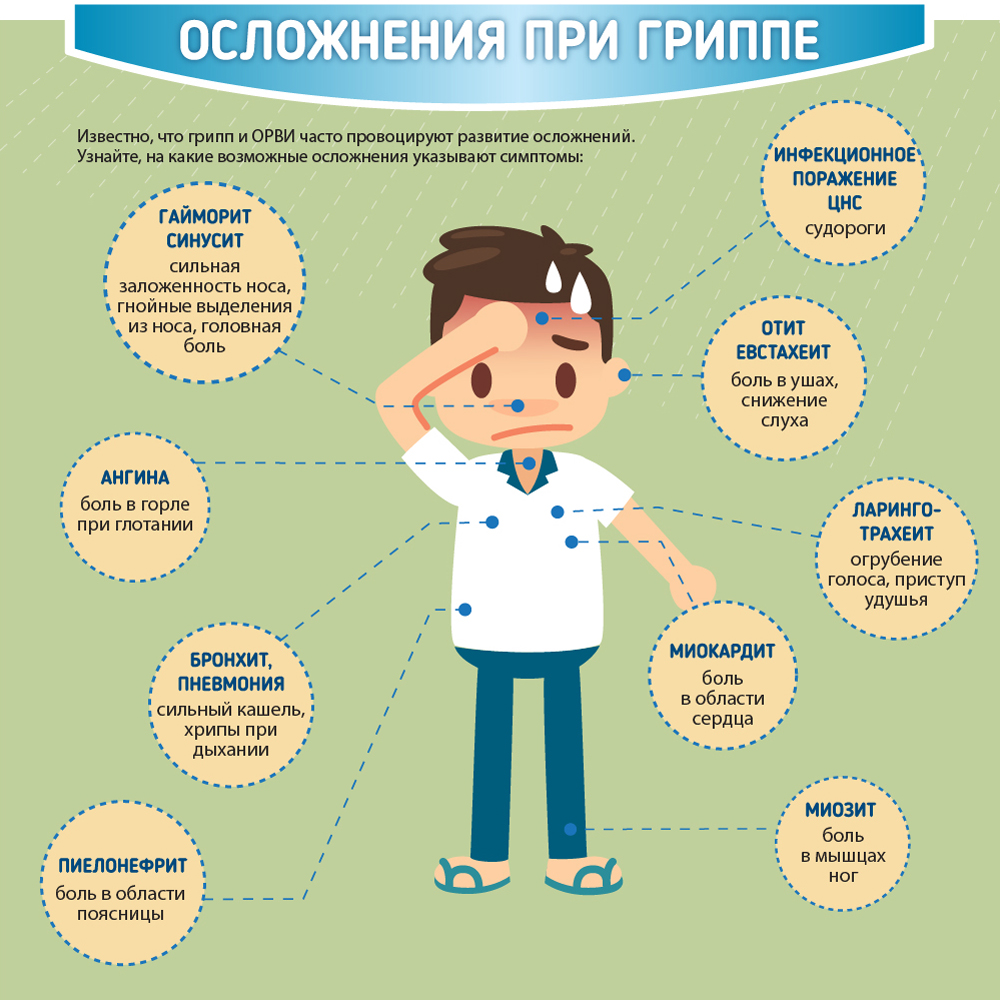 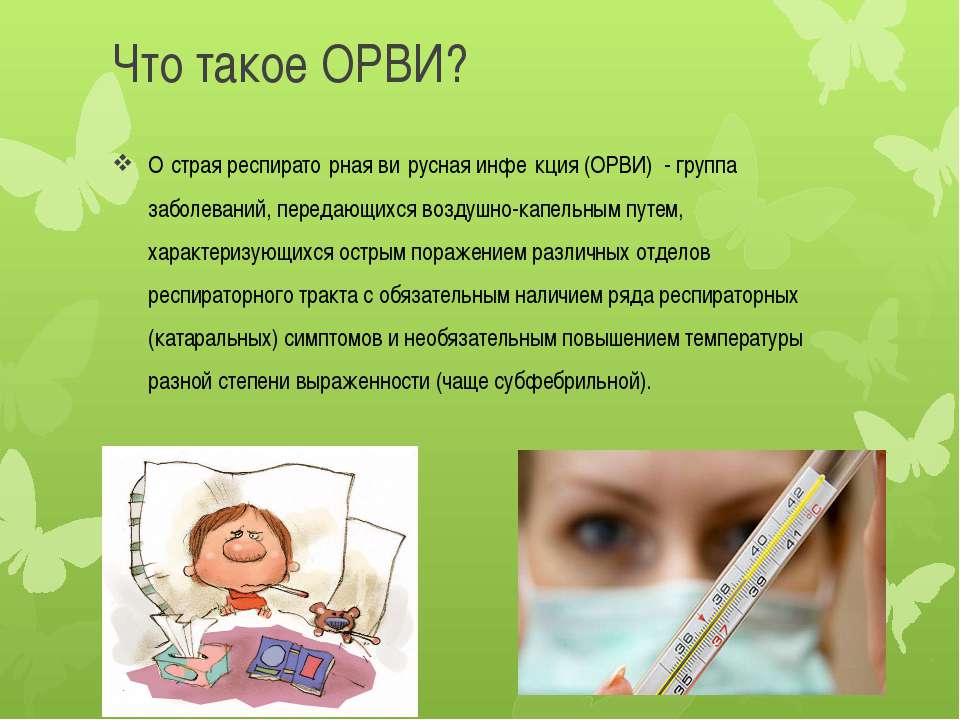 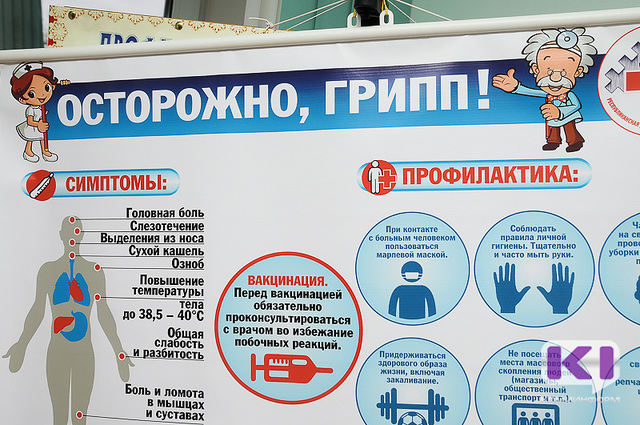 